Извещение № 23000009270000000114ОпубликованоВерсия 1. Актуальная, от 05.03.2024Дата создания05.03.2024 14:41 (МСК)Дата публикации05.03.2024 16:06 (МСК)Дата изменения05.03.2024 16:06 (МСК)Основные сведения об извещенииВид торговАренда и продажа земельных участков Земельный кодекс РФ Форма проведенияЭлектронный аукционНаименование процедурыАукцион в электронной форме на право заключения договора аренды земельного участкаЭлектронная площадкаАО «ЕЭТП»Организатор торговКод организации2300000927ОКФС14Публично-правовое образованиеПолное наименованиеУПРАВЛЕНИЕ ИМУЩЕСТВЕННО-ХОЗЯЙСТВЕННОГО КОМПЛЕКСА АДМИНИСТРАЦИИ КОТЛАССКОГО МУНИЦИПАЛЬНОГО ОКРУГА АРХАНГЕЛЬСКОЙ ОБЛАСТИСокращенное наименованиеУИХК АДМИНИСТРАЦИИ КОТЛАССКОГО МУНИЦИПАЛЬНОГО ОКРУГА АРХАНГЕЛЬСКОЙ ОБЛАСТИИНН2904032049КПП290401001ОГРН1222900007010Юридический адрес165320, Архангельская область, М.О. КОТЛАССКИЙ, РП ШИПИЦЫНО, УЛ СОВЕТСКАЯ д. 53Фактический/почтовый адресобл Архангельская, г.о. Котлас, г Котлас, пл Советов, дом 9Контактное лицоПроскуряков Василий ПетровичТелефон78183721203Адрес электронной почтыuihkkotreg@yandex.ruСведения о правообладателе/инициаторе торговОрганизатор торгов является правообладателем имуществаКод организации2300000927ОКФС14Публично-правовое образованиеПолное наименованиеУПРАВЛЕНИЕ ИМУЩЕСТВЕННО-ХОЗЯЙСТВЕННОГО КОМПЛЕКСА АДМИНИСТРАЦИИ КОТЛАССКОГО МУНИЦИПАЛЬНОГО ОКРУГА АРХАНГЕЛЬСКОЙ ОБЛАСТИИНН2904032049КПП290401001ОГРН1222900007010Юридический адрес165320, Архангельская область, М.О. КОТЛАССКИЙ, РП ШИПИЦЫНО, УЛ СОВЕТСКАЯ д. 53Фактический/почтовый адресобл Архангельская, г.о. Котлас, г Котлас, пл Советов, дом 9Информация о лотахСВЕРНУТЬ ВСЕ ЛОТЫЛот 1ОпубликованПраво на заключение договора аренды земельного участка, расположенного по адресу: Российская Федерация, Архангельская область, муниципальный округ Котласский, рабочий поселок Шипицыно, улица П. Кожина, земельный участок 78/1Основная информацияПредмет торгов (наименование лота)Право на заключение договора аренды земельного участка, расположенного по адресу: Российская Федерация, Архангельская область, муниципальный округ Котласский, рабочий поселок Шипицыно, улица П. Кожина, земельный участок 78/1Описание лотаЗемельный участок, расположенный по адресу: Российская Федерация, Архангельская область, муниципальный округ Котласский, рабочий поселок Шипицыно, улица П. Кожина, земельный участок 78/1Извещение на электронной площадке (ссылка)Сведения о предыдущих извещениях (сообщениях)отсутствуютНачальная цена99 000,00 ₽ НДСБез учета НДС Шаг аукциона2 970,00 ₽ (3,00 %) Размер задатка19 800,00 ₽ (20,00 %) Реквизиты счета для перечисления задаткаПолучательАО "Единая электронная торговая площадка" ИНН7707704692 КПП772501001 Наименование банка получателяФилиал "Центральный" Банка ВТБ (ПАО) в г. Москва Расчетный счет (казначейский счет)40702810510050001273 Лицевой счет— БИК044525411 Корреспондентский счет (ЕКС)30101810145250000411 Назначение платежаПеречисление денежных средств оператору электронной торговой площадки для проведения операций по организации процедур и обеспечению участия в них, лицевой счет № [номер лицевого счета]. Срок и порядок внесения задаткаПредусмотрены Регламентом электронной площадки и ч. 6 Информационного сообщения. Порядок возврата задаткаПредусмотрены Регламентом электронной площадки и ч. 6 Информационного сообщения Субъект местонахождения имуществаАрхангельская областьМестонахождение имуществаобл Архангельская, м.о. Котласский, рп Шипицыно ,улица П. Кожина, земельный участок 78/1Категория объектаЗемли населенных пунктовФорма собственностиГосударственная собственность (неразграниченная)Срок заключения договораУказан в Информационном сообщении о проведении аукциона в электронной форме Вид договорадоговор аренды земельного участка Срок аренды10 лет Права на земельный участокотсутствуют Ограничения прав на земельный участокУказан в Информационном сообщении о проведении аукциона в электронной форме Максимально допустимые параметры разрешенного строительства объекта капитального строительства (при необходимости)Видом разрешенного использования земельного участка строительство объектов капитального строительства не предусмотрено Минимально допустимые параметры разрешенного строительства объекта капитального строительства (при необходимости)Видом разрешенного использования земельного участка строительство объектов капитального строительства не предусмотрено Возможность подключения (технологического присоединения) объектов капитального строительства к сетям инженерно-технического обеспечения (за исключением сетей электроснабжения)Не требуется Информация об обязательствах по сносу здания, сооружения, объекта незавершенного строительства, которые расположены на земельном участкеОтсутствует Информация об обязательствах по приведению в соответствие с установленными требованиями здания, сооружения, объекта незавершенного строительства, которые расположены на земельном участкеОтсутствует ХарактеристикиКадастровый номер земельного участка29:07:090801:1516 Регистрационный номер ЕГРОКН- Площадь земельного участка4 500 м2Вид разрешённого использования земельного участкаСкладские площадки Информация о сведениях из единых государственных реестровЕдиный государственный реестр объектов культурного наследия (памятников истории и культуры) народов Российской Федерацииномер ЕГРОКН -Изображения лота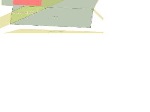 Документы лота29_07_090801_1516.pdf838.05 Кб05.03.2024ИноеТребования к заявкамТребования к участникамУказаны в Информационном сообщении о проведении аукциона в электронной форме Перечень документовПредусмотрен п. 5.2. Информационного сообщения Требования к документамПредусмотрены Регламентом электронной площадки и п. 5.2. Информационного сообщения Условия проведения процедурыДата и время начала подачи заявок05.03.2024 16:30 (МСК)Дата и время окончания подачи заявок09.04.2024 10:00 (МСК)Дата рассмотрения заявок10.04.2024Дата и время начала проведения аукциона11.04.2024 10:00 (МСК)Порядок проведения аукционаПредусмотрен Регламентом электронной площадки и ч. 8 Информационного сообщения. Срок отказа организатора от проведения процедуры торговУказан в Информационном сообщении о проведении аукциона в электронной форме Документы извещенияинформационное сообщение.docx59.86 Кб05.03.2024Документация аукционаПроект договора аренды, складские площадки.docx36.42 Кб05.03.2024Проект договораО форме заявки на участие в аукционе.docx16.03 Кб05.03.2024Форма заявки